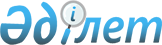 О внесении изменений в постановление от 20 июня 2006 года № 1771 "Об утверждении правил назначения и выплаты материального обеспечения на детей-инвалидов, воспитывающихся и обучающихся на дому"
					
			Утративший силу
			
			
		
					Постановление акимата Бородулихинского района Восточно-Казахстанской области от 20 июля 2009 года N 356. Зарегистрировано Управлением юстиции Бородулихинского района Департамента юстиции Восточно-Казахстанской области 25 августа 2009 года за N 5-8-93. Прекращено действие по истечении срока, на который постановление было принято, на основании письма аппарата акима Бородулихинского района Восточно-Казахстанской области от 10 мая 2012 года N 1207

      Сноска. Прекращено действие по истечении срока, на который постановление было принято, на основании письма аппарата акима Бородулихинского района Восточно-Казахстанской области от 10.05.2012 N 1207.

      

      В соответствие с подпунктом 14 пункта 1 статьи 31 Закона Республики Казахстан от 23 января 2001 года № 148 «О местном государственном управлении и самоуправлении в Республике Казахстан», статьей 28 Закона Республики Казахстан от 24 марта 1998 года № 213 «О нормативных правовых актах», в целях реализации статьи 29 Закона Республики Казахстан от 13 апреля 2005 года № 39 «О социальной защите инвалидов в Республике Казахстан», пункта 1 статьи 11 Закона Республики Казахстан от 11 июля 2002 года № 343 «О социальной и медико-педагогической коррекционной поддержке детей с ограниченными возможностями» акимат Бородулихинского района ПОСТАНОВЛЯЕТ:



      1. Внести в постановление от 20 июня 2006 года № 1771 «Об утверждении правил назначения и выплаты материального обеспечения на детей-инвалидов, воспитывающихся и обучающихся на дому» (зарегистрировано в Реестре государственной регистрации нормативных правовых актов № 5-8-27 от 28 июля 2006 года, опубликовано в районной газете «Пульс района» 4 августа 2006 года № 32(6133)) следующие изменения: 

      1) в наименовании постановления и далее по тексту слова «правил», «правила», «правилами» изменить на «инструкций», «инструкция», «инструкциями»;

      2) пункт 2 постановления заменить на «Установить с 1 июля 2009 года размер материального обеспечения в сумме 13500 тенге (ежемесячно)»;

      3) пункт 4 постановления изложить в следующей редакции «Настоящее постановление вступает в силу со дня государственной регистрации в Управлении юстиции и вводится в действие по истечении 10 календарных дней после дня его официального опубликования»;

      4) по тексту слова «порядок» и «условия» исключить;



      2. Настоящее постановление вступает в силу со дня государственной регистрации в Управлении юстиции и вводится в действие по истечении 10 календарных дней после дня его официального опубликования.

      

      

      Аким района                               Т. Касымов
					© 2012. РГП на ПХВ «Институт законодательства и правовой информации Республики Казахстан» Министерства юстиции Республики Казахстан
				